Hillhead Primary School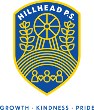 PLEASE HAND IN FOLDERS ON THURSDAYHillhead Primary SchoolPLEASE HAND IN FOLDERS ON THURSDAYDate:  22.01.24Class: P4Reading Please ensure reading books are in your child’s bag every day as these are required in class.  Books must be returned in their ply pockets before a new one is given out.  There are handy hints and talking points in the books, feel free to use these to add to your discussion.Where homework is grouped, the children will know which group they are in and what to complete Reading Please ensure reading books are in your child’s bag every day as these are required in class.  Books must be returned in their ply pockets before a new one is given out.  There are handy hints and talking points in the books, feel free to use these to add to your discussion.Where homework is grouped, the children will know which group they are in and what to complete LiteracyLearn Scottish poem, in folderContinue to practise Set 4 words, use the booklet for activity ideas Write weekend newsoo alternatives (u-e, ew, ue)Suggested words:  smooth  toothbrush  crude  flume  nephew  cashew                      bluebell  gruesome   viewing  jewel NumeracyX table Challenge this week, we will assess rapid responses to 3 and 4 times table.  Good luck!Sumdog Maths HomeworkCircles – Round these numbers to the nearest 1023   41   96   34   67    29    57Triangles and Squares – Round these numbers to 100123  141   678  823   155   127   721   394LiteracyLearn Scottish poem, in folderContinue to practise Set 4 words, use the booklet for activity ideas Write weekend newsoo alternatives (u-e, ew, ue)Suggested words:  smooth  toothbrush  crude  flume  nephew  cashew                      bluebell  gruesome   viewing  jewel NumeracyX table Challenge this week, we will assess rapid responses to 3 and 4 times table.  Good luck!Sumdog Maths HomeworkCircles – Round these numbers to the nearest 1023   41   96   34   67    29    57Triangles and Squares – Round these numbers to 100123  141   678  823   155   127   721   394French HomeworkWe have been leaning about numbers, play this game to help you learn numbers in Frenchhttps://www.french-games.net/frenchgames/pongFeel free to explore other games on this site.French HomeworkWe have been leaning about numbers, play this game to help you learn numbers in Frenchhttps://www.french-games.net/frenchgames/pongFeel free to explore other games on this site.Important informationTopic – Scotland & VikingsPE Tue and Thurs, full gym kit please no jewelleryNo toys in class please RAFFLE TICKET REWARDS FOR HOMEWORK!Important informationTopic – Scotland & VikingsPE Tue and Thurs, full gym kit please no jewelleryNo toys in class please RAFFLE TICKET REWARDS FOR HOMEWORK!